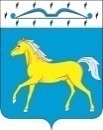 ПРИХОЛМСКИЙ  СЕЛЬСКИЙ СОВЕТ ДЕПУТАТОВМИНУСИНСКОГО РАЙОНА                                 КРАСНОЯРСКОГО КРАЯРОССИЙСКАЯ ФЕДЕРАЦИЯР Е Ш Е Н И Е21.02.2023   	                         п. Прихолмье	                   	       № 130-рсО внесение изменений в решение № 71-рс от 18.12.2017 г. «Об утверждении положения о порядке выплаты пенсии за выслугу лет лицам, замещавшим должности муниципальной службы в Прихолмском сельсовете»         В целях приведения в соответствие с Федеральным законом от 14.07.2022 № 236-ФЗ «О фонде пенсионного и социального страхования в Российской Федерации», руководствуясь статьей 28 Устава Прихолмского сельсовета, Прихолмский сельский Совет депутатов РЕШИЛ:        1. Внести следующие изменения в Положение о порядке выплаты пенсии за выслугу лет лицам, замещавшим должности муниципальной службы в Прихолмском сельсовете, утвержденное решением № 71-рс от 18.12.2017 г. «Об утверждении положения о порядке выплаты пенсии за выслугу лет лицам, замещавшим должности муниципальной службы в Прихолмском сельсовете», (далее – Положение):        1.1. В пункте 3.2 раздела 3 Положения слова «в Пенсионном фонде Российской Федерации» заменить словами «в Фонде пенсионного и социального страхования в Российской Федерации».        1.2. В пункте 5.5 раздела 5 Положения слова «из Пенсионного фонда Российской Федерации» заменить словами «из Фонда пенсионного и социального страхования в Российской Федерации».        2. Контроль за исполнением настоящего решения возложить на комиссию по бюджету, финансам, муниципальной собственности, законности (Бондарева М.Г.).        3. Настоящее решение вступает в силу со дня, следующего за днем его официального опубликования в официальном печатном издании «Прихолмские вести».Председатель сельского Совета депутатов                                Л.А. Клямм Глава Прихолмского сельсовета                                                Ю.В. Гусева